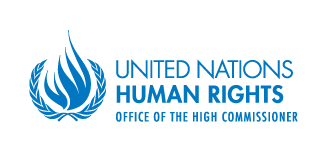 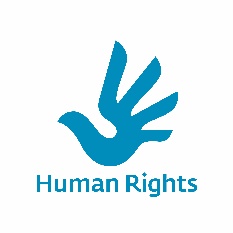 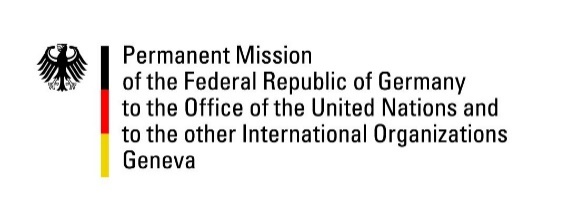 UNITED NATIONS Committee on the Rights of Persons with Disabilities (CRPD Committee)Day of General discussion on the right to equality and non-discrimination (Article 5)Room XVII  Palais des Nations, Geneva 25 August 2017PROGRAMME OF WORK10h00–10h30 		Opening remarksGianni Magazzeni, Officer-in-Charge, Human Rights Council and Treaties Mechanisms Division, Office of the High Commissioner for Human RightsAmbassador Ulrich Seidenberger, Chargé d’Affaires a.i. of the Permanent Mission of the Federal Republic of Germany to the Office of the United Nations and to the other International Organizations in GenevaKagwira Mbogori, Chair of the Kenyan National Commission on Human RightsIkponwosa (“I.K.”) Ero, Independent Expert on the Enjoyment of Human Rights of Persons with Albinism (written statement)Theresia Degener, Chair, CRPD Committee10h40–11h30	Panel 1 on Disability–Based Discrimination and Intersectionality	Purpose: The purpose of this panel is to identify different forms of disability–based discrimination (direct, indirect, etc); the personal scope of anti-discrimination law (present, past, future impairments, associates); and other discrimination grounds which can intersect with disability-based discrimination (gender, religion, race, sexual orientation, etc). Moderator: Jonas Ruskus, Chair of the Working Group on article 5, CRPD CommitteeAnna Lawson, University of Leeds Andrea Parra, CREAUmoh Ekaete Judith, Joint National Association of Persons with Disabilities (JONAPWD)Yetnebersh Nigussie, Light for the WorldFacundo Chavez, Disability Advisor Office of the High Commissioner on Human Rights 11h40–12h20	Panel 2 on Justiciability and Enforcement of Equality and Non-Discrimination in the context of disability	Purpose: The purpose of this panel is to discuss the nature of equality and non-discrimination as a principle or a right. Major questions to be raised are: What is necessary to achieve justiciability and enforcement? What lessons can we learn from law making and litigation?Moderator: Danlami Basharu, Vice-Chair, CRPD CommitteeAnastasia Crickley, Chair, Committee on the Elimination of Racial Discrimination, Carlos Rios Espinosa, Human Rights Watch Virginia Bras-Gomes, Chair, Committee on Economic, Social and Cultural RightsDalile Antunez, ACIJ (Civil Association for Equality and Justice) 12h20–13h00	Interactive debate13h00–15h00	Lunch Break 13h30–14h45	Side event organized by International Disability Alliance (IDA), Global Alliance of National Human Rights Institutions (GANHRI), and the Fundamental Rights Agency (FRA) “SDG–CRPD Implementation for Equality of Persons with Disabilities”15h00–16h00	Panel 3 on Distinguishing Reasonable Accommodation, Special Measures and Obligations under Accessibility	Purpose: This panel shall explore the different concepts of reasonable accommodation, special measures and accessibility. The main question to be raised is:  What is their legal character and what legal obligations do they trigger?Moderator: Laszlo Lovaszy, CRPD CommitteeDalia Leinarte, Chair, Committee on the Elimination of Discrimination against WomenLisa Waddington, Maastricht UniversityEric Carlson, International Labour OrganizationAgustina Palacios, Center of Human Rights, University of Mar del PlataAmita Dhanda, NALSAR University of Law	 Seree Nonthasoot, ASEAN Intergovernmental Commission on Human Rights16h10–17h20	Interactive Debate on all panelsModerator: Damjan Tatic, Vice-Chair, CRPD Committee17h30–18h00	Concluding comments and closing remarks	Moderator: Theresia Degener, Chair, CRPD CommitteeSilvia Quan, International Disability AllianceCoomaravel Pyaneandee, Vice-Chair, CRPD CommitteeJonas Ruskus, Chair, Working Group on article 5 CRPD18h10–19h30		Reception in front of Room XVII______